LUSL PLAYING UNDER PROTEST PRO FORMA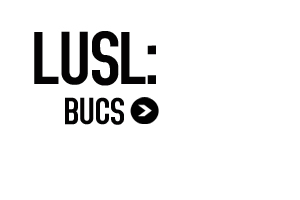 PUBLISHED | OCTOBER 2022This document should be read and completed in conjunction with LUSL 11.2.1 (‘Playing Under Protest’).PLEASE SEE OVERLEAF FOR PERTINENT REGULATIONS/KEY POINTS TO REMEMBERPERTINENT REGULATIONSLUSL 11.2.1 Playing Under Protest (PUP) If a team feels that, upon arrival or during a fixture the conditions do not adhere to those outlined in the LUSL General or Sport Specific Regulations they should complete a LUSL Playing Under Protest Form (Appendix G) as soon as the grievance is noted. If a team does not have a LUSL Playing Under Protest Form with them, any equivalent paperwork produced must have all applicable information noted as per LUSL 11.2.1.1 below. The team should detail their grievances and both team captains must sign the form.LUSL 11.2.1.1 The following essential information must be captured on a Playing Under Protest form:Fixture information (Name of institution/Playing Entity ‘Playing Under Protest’, Sport, league/knockout competition name, date and time of fixture, venue, home team name, away team name)The specific grievance(s) and, where known, the correlating regulation(s) alleged to have been contravenedName and signature of the captain of the team raising the grievance(s), as well as the time of signingAny opposition response to the grievance(s) (Optional)Name and signature of the opposition captain, as well as the time of signing (They cannot refuse to sign the form)LUSL 11.2.1.2 The completion of a Playing Under Protest Form allows an institution the right to appeal at the conclusion of the fixture if they feel that the grievances noted had a significant effect on the final result and presented an unfair advantage to a team. It does not guarantee the outcome of any subsequent appeal.LUSL 11.2.2 If a team travels to a fixture after they have been made aware of the conditions (in writing) then no appeal can be made.KEY POINTSThe opposing Captain MUST countersign this form to acknowledge that the protesting team have a grievance and that the match will be played under protest, they CANNOT refuse to do so.The opposing Captain has the opportunity to state their opinion regarding this grievance on the form.The end of each statement from each captain MUST be initialled to note its conclusion. The completion of a Playing Under Protest form only allows an institution the right to appeal at the conclusion of the fixture as they have not accepted the conditions of the match, it does not guarantee the outcome of any subsequent appeal.This form should ONLY be submitted to BUCS should an Initial Appeal to the outcome of the fixture be made.If later on, more issues arise, that were not apparent at the time the Playing Under Protest Form was signed: Either a new form should be completed, or; the issues should be added to the existing form with the time they are raised noted next to the Captains’ initials against these.Name of Institution Playing Under ProtestName of Institution Playing Under ProtestName of Institution Playing Under ProtestName of Institution Playing Under ProtestName of Institution Playing Under ProtestName of Institution Playing Under ProtestSport (E.g. Basketball)Sport (E.g. Basketball)League/Knockout Name (E.g. Intermediate Premier)League/Knockout Name (E.g. Intermediate Premier)League/Knockout Name (E.g. Intermediate Premier)Date and Time of Fixture (Scheduled start time)Date and Time of Fixture (Scheduled start time)Date and Time of Fixture (Scheduled start time)Date and Time of Fixture (Scheduled start time)Date and Time of Fixture (Scheduled start time)VenueHome Team (E.g. KCL Men’s 1st)Home Team (E.g. KCL Men’s 1st)Home Team (E.g. KCL Men’s 1st)Away Team (E.g. UCL Men’s 2nd)Away Team (E.g. UCL Men’s 2nd)Reasons for Playing Under Protest: (List and justify all alleged regulation breaches)Reasons for Playing Under Protest: (List and justify all alleged regulation breaches)Reasons for Playing Under Protest: (List and justify all alleged regulation breaches)Reasons for Playing Under Protest: (List and justify all alleged regulation breaches)Reasons for Playing Under Protest: (List and justify all alleged regulation breaches)Reasons for Playing Under Protest: (List and justify all alleged regulation breaches)Reasons for Playing Under Protest: (List and justify all alleged regulation breaches)Reasons for Playing Under Protest: (List and justify all alleged regulation breaches)Reasons for Playing Under Protest: (List and justify all alleged regulation breaches)Reasons for Playing Under Protest: (List and justify all alleged regulation breaches)Regulation(s) alleged to have been contravenedBrief explanation of specific grievance and any opposition response (The end of each statement from each captain should be initialled by both captains to note its conclusion)Brief explanation of specific grievance and any opposition response (The end of each statement from each captain should be initialled by both captains to note its conclusion)Brief explanation of specific grievance and any opposition response (The end of each statement from each captain should be initialled by both captains to note its conclusion)Brief explanation of specific grievance and any opposition response (The end of each statement from each captain should be initialled by both captains to note its conclusion)Brief explanation of specific grievance and any opposition response (The end of each statement from each captain should be initialled by both captains to note its conclusion)Brief explanation of specific grievance and any opposition response (The end of each statement from each captain should be initialled by both captains to note its conclusion)Brief explanation of specific grievance and any opposition response (The end of each statement from each captain should be initialled by both captains to note its conclusion)Brief explanation of specific grievance and any opposition response (The end of each statement from each captain should be initialled by both captains to note its conclusion)Brief explanation of specific grievance and any opposition response (The end of each statement from each captain should be initialled by both captains to note its conclusion)Home Captain’s NameHome Captain’s NameHome Captain’s NameHome Captain’s NameAway Captain’s NameAway Captain’s NameAway Captain’s NameHome Captain’s SignatureHome Captain’s SignatureHome Captain’s SignatureHome Captain’s SignatureAway Captain’s SignatureAway Captain’s SignatureAway Captain’s SignatureTime of SigningTime of SigningTime of SigningTime of SigningTime of SigningTime of SigningTime of Signing